Організаційна робота вчителя на період карантину 
з 05.04.21 по 09.04.21 року Комунального закладу «Харківська санаторна школа № 11»
Харківської обласної ради у відповідності до розкладу уроків
1-Б клас№
з/пПредметДатаТема урокуОн-лайн ресурс, який використовуєтеПОНЕДІЛОКПОНЕДІЛОКПОНЕДІЛОКПОНЕДІЛОКПОНЕДІЛОК1Я досліджую світ05.04У горах України
Підручник с.66 – 68    Зошит с. 43https://www.youtube.com/watch?v=LaaGT1yGei0&ab_channel  2Іноземна мова05.04Повторення.Моя їжа.Повторити слова .p.90читати р.93 підручник3Музичне мистецтво05.04Краса весни
с. 88 – 89, вивчити пісню «Повертайся ластівко»https://www.youtube.com/watch?v=4TOetO9dSpM&ab_channel 4Фізична культураФізична культураФізична культураФізична культура5Навчання грамоти05.04Повторення написання вивчених букв. Списування з друкованого тексту. Списати текст у зошит.Розвиток зв’язного мовлення.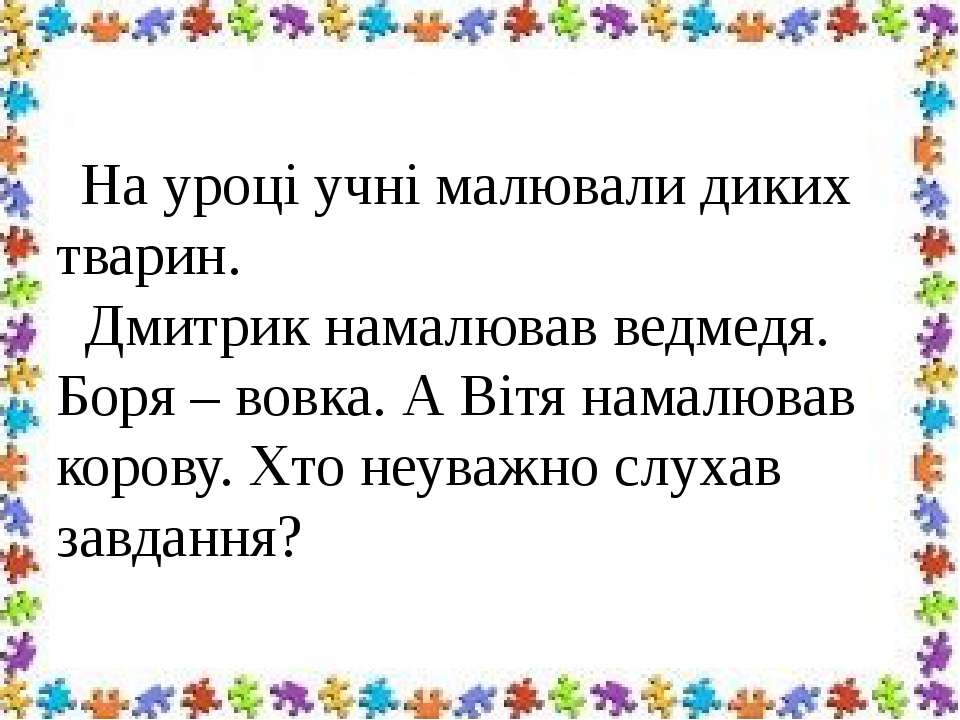 ВІВТОРОКВІВТОРОКВІВТОРОКВІВТОРОКВІВТОРОК1Я досліджую світ06.04Рослинний і тваринний світ гір
Підручник с. 68 - 69
Зошит с. 44https://www.youtube.com/watch?v=r9mv
https://www.youtube.com/watch?v=czTmEIbcEU&ab_channel
https://www.youtube.com/watch?v=1-cPxSXUV28&ab_channel   2Фізична культураФізична культураФізична культураФізична культура3Математика06.04Віднімання чисел у другому десятку.
Підручник с. 94. Зошит с.404Іноземна мова(англійська)06.04Читати-це цікаво.Повторити алфавіт.Повторити алфавіт.читати р.93 підручник5Навчання грамоти06.04Бесіда про весну, весняні місяці. Опрацювання тексту «Весна» і вірша «Веселка».
Підручник с. 62 – 64. Вчимося переказувати тексти. https://www.youtube.com/watch?v=jZgDuGwtIj8&ab_channel 
https://www.youtube.com/watch?v=b4xzULupQwE&ab_channel=%D0%A1%D1%96%D1%80%D0%B0T.%D0%90. СЕРЕДАСЕРЕДАСЕРЕДАСЕРЕДАСЕРЕДА1Я досліджую світ07.04Луки
Підручник с.70 -72Зошит с. 45 – 46https://www.youtube.com/watch?v=zGFe2mWep2s&ab_channel=KozakTV 
https://www.youtube.com/watch?v=26iEr7zAFXQ&ab_channel 3Математика07.04Невідоме зменшуванеПідручник с.95, письмово № 3,44Навчання грамоти07.04Написання диктанту. 
Зошит с. 61Урок у Zoom (Написання диктанту під час уроку)
Весна
Наcтала весна. Сонце зігріло землю. Дерева вже прокинулись від сну. На темних гілках вилискують бурульки. 5Дизайн і технології07.04Гори України. Овечка. (Аплікація з пластиліну).
Альбом с.51ЧЕТВЕРЧЕТВЕРЧЕТВЕРЧЕТВЕРЧЕТВЕР1Навчання грамоти08.04Опрацювання текстів «День», «Вечір». Творча робота: продовження казки.
Підручник с. 64 – 65. Вчимося переказувати тексти.https://www.youtube.com/watch?v=lToqcZYewlg&ab_channel 2Математика08.04Невідоме зменшуване 
Зошит с. 414Навчання грамоти08.04Списування тексту. Малюємо лелеку. 
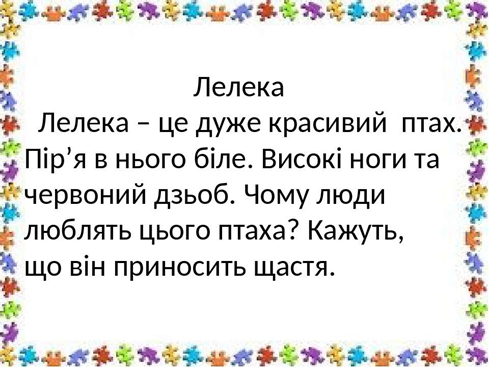 
https://www.youtube.com/watch?v=0Lkb7CZWJZc&t=80s&ab_channel  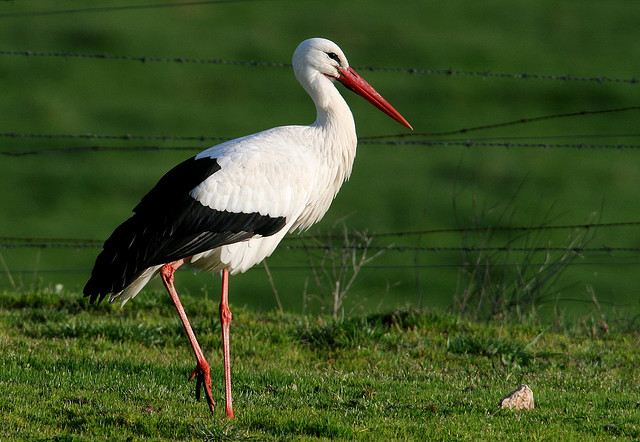 4ОТМ08.04В країні мультфільмів.
Альбом с.  66https://www.youtube.com/watch?v=MdxvTdxPrlo&ab_channel=UkrainianTelevision П’ЯТНИЦЯП’ЯТНИЦЯП’ЯТНИЦЯП’ЯТНИЦЯП’ЯТНИЦЯ1Фізична культураФізична культураФізична культураФізична культура2Математика09.04Розв`язування прикладів і задач.https://www.youtube.com/watch?v=My3qcN24TMc&ab_channel3Навчання грамоти09.04Закріплення вміння читати букварні тексти. Текст «Ніч». Розучування колискових. Відгадування загадок.
Підручник с. 66 – 67. Вчимося переказувати тексти.https://www.youtube.com/watch?v=_ym5NnLn2CQ&ab_channel
https://www.youtube.com/watch?v=lzbQgwjy8wc&ab_channel4Навчання грамоти09.04Списування колискової з друкованого тексту.
Підручник с. 67 (за власним вибором).5Російська мова09.04Слова, близки по значению. Слова,  противоположные  по значению.
Учебник с. 84 -87https://www.youtube.com/watch?v=ljNyqP2YWTU&ab_channel=LiameloNAnimation 
https://www.youtube.com/watch?v=0HRWgzUQcZA&ab_channel 